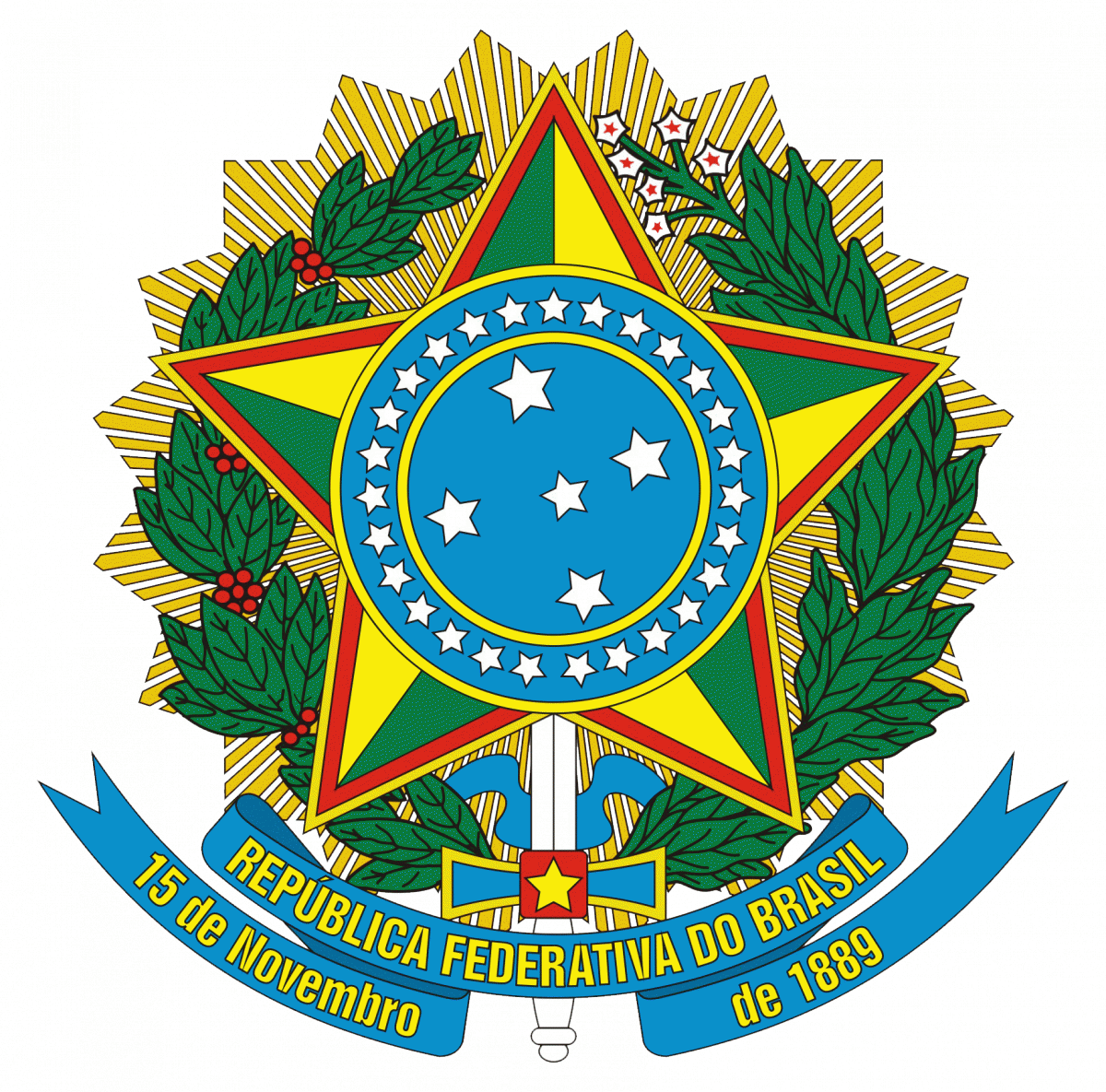 Serviço Público FederalMinistério da EducaçãoUniversidade Federal FluminenseRelatório de ViagemRelatório de Viagem Resumido Informar o tema do evento, evidenciado se o objetivo da viagem foi atingido. Observação: Não substituir por Relatórios Técnicos.Justificativa para prestação de contas realizada fora do prazo (5 dias do término da viagem)A Viagem foi realizada dentro do período previsto?									,    								Aprovo a presente prestação de contas, conforme NS 645/15-UFF												Carimbo ou identificação da Chefia/Proponente 					PropostoNome do Proposto: Nome do Proposto: Contato: Órgão/Setor: Número PCDP: Fonte de Recurso: Data de Início da Viagem: Data Fim da Viagem: : Roteiro da Viagem: Roteiro da Viagem: Tipo de Transporte: Tipo de Auxílio:                